Prot. n.: 011-33/2020Datum: 29. 9. 2020Z  A  P  I  S  N  I  K9.  redne seje Odbora za družbene dejavnosti,ki je bila v torek, 29. septembra 2020, s pričetkom ob 16.00 uri, v sejni sobi Občinskega sveta Občine Izola, Kristanov trg 1 v Izoli.Prisotni člani: Mojca Ferle, Agnese Babič, Barbara Dobrila, Katja Flego, Dario Madžarević, Vida OrbaničOpravičeno odsotni člani: Leonid Danilovič, Marko Treskavica in Nataša RužničOstali prisotni: Kristina Zelič, Vodja Urada za družbene dejavnosti Občine Izola,Evgenij Komljanec, dr.med,spec.dent., direktor JZ ZD Izola;Nina Kasal, prevajalka Občine Izola.Predsednik je ugotovil, da je Odbor za družbene dejavnosti sklepčen, saj je bilo prisotnih šest (6) od devetih (9) članov.Dnevni red je bil sledeči:dnevni red:Potrditev zapisnika 8. redne seje Odbora z dne 16. junija 2020;Javni zavod Zdravstveni dom Izola:Letno poročilo javnega zavoda Zdravstveni dom Izola za leto 2019,Program dela in razvoja javnega zavoda Zdravstveni dom Izola za leto 2020,Finančni načrt javnega zavoda Zdravstveni dom Izola za leto 2020;Predlog Soglasja k zadolževanju javnega zavoda Zdravstveni dom Izola;Predlog Odloka o spremembah in dopolnitvah Odloka o ustanovitvi javnega zavoda Mestna knjižnica Izola, prva obravnava s predlogom za skrajšani postopek;Razno.Dnevni red je bil soglasno sprejet. Od 6ih prisotnih članov Odbora za družbene dejavnosti se jih je 6 opredelilo, 6 jih je glasovalo za in nihče proti. K  točki 1 Potrditev zapisnika 8. redne seje Odbora za družbene dejavnostiPredsednik je odprl razpravo o zapisniku.Ker ni bilo razpravljavcev, je predsednik dal na glasovanje potrditev zapisnika 8. redne seje.Zapisnik je bil soglasno sprejet, od 6ih prisotnih članov Odbora za družbene dejavnosti se jih je 6 opredelilo, 6 jih je glasovalo za, nihče proti.K  točki 2 Javni zavod Zdravstveni dom Izola:Letno poročilo javnega zavoda Zdravstveni dom Izola za leto 2019,Letni delovni načrt javnega zavoda Zdravstveni dom Izola za leto 2020,Finančni načrt javnega zavoda Zdravstveni dom Izola za leto 2020;Evgenij Komljanec, dr.med.spec.dent., direktor JZ Zdravstveni dom Izola je predstavil Letno poročilo za leto 2019, Letni delovni načrt za šolsko leto 2019/2020 in Finančni načrt za leto 2020.Predsednik je odprl razpravo. V razpravi so sodelovali: Dario Madžarević, Barbara Dobrila, Evgenij Komljanec in Agnese Babič.Ker ni bilo več razpravljavcev, je predsednik dal na glasovanje sledeče sklepe: SKLEP Odbor za družbene dejavnosti je obravnaval predlog sklepa o Letnem poročilu javnega zavoda Zdravstveni dom Izola za leto 2019 in ga predlaga Občinskemu svetu v obravnavo in sprejem v vednost.SKLEPOdbor za družbene dejavnosti je obravnaval predlog sklepa o Letnem delovnem načrtu javnega zavoda Zdravstveni dom Izola za leto 2020 in ga predlaga Občinskemu svetu v obravnavo in sprejem v vednost.SKLEPOdbor za družbene dejavnosti je obravnaval predlog sklepa o  Finančnem načrtu javnega zavoda Zdravstveni dom Izola za leto 2020 in ga predlaga Občinskemu svetu v obravnavo in sprejem v vednost.Sklepi so bili soglasno sprejeti, od 6ih prisotnih članov se jih je 6 opredelilo, 6 jih je glasovalo za, nihče proti.K  točki 3Predlog Soglasja k zadolževanju javnega zavoda Zdravstveni dom Izola;Kristina Zelič, vodja Urada za družbene dejavnosti predstavi predlog Soglasja k zadolževanju javnega zavoda Zdravstveni dom Izola.Predsednik odpre razpravo. Ker ni razpravljavcev, predsednik da na glasovanje sledeči sklep:SKLEP Odbor za družbene dejavnosti je obravnaval predlog sklepa o soglasju k zadolževanju javnega zavoda Zdravstveni dom Izola in  ga predlaga Občinskemu svetu v obravnavo in sprejem.Sklep je bil soglasno sprejet, od 6ih prisotnih članov se jih je 6 opredelilo, 6 jih je glasovalo za, nihče proti.K  točki 4Predlog Odloka o spremembah in dopolnitvah Odloka o ustanovitvi javnega zavoda Mestna knjižnica Izola, prva obravnava s predlogom za skrajšani postopekKristina Zelič, vodja Urada za družbene dejavnosti, predstavi predlog Odloka o spremembah in dopolnitvah Odloka o ustanovitvi javnega zavoda Mestna knjižnica Izola.Predsednik odpre razpravo. V razpravi sodelujejo: Dario Madžarevič, Kristina Zelič, Barbara Dobrila.Člani Odbora za družbene dejavnosti so po razpravi z glasovanjem sprejeli naslednjiSKLEPOdbor za družbene dejavnosti je obravnaval predlog Odloka o spremembah in dopolnitvah Odloka o ustanovitvi javnega zavoda Mestna knjižnica Izola, prva obravnava s predlogom za skrajšani postopek in ga predlaga Občinskemu svetu v obravnavo in sprejem.Sklep je bil soglasno sprejet, od 6ih prisotnih članov se jih je 6 opredelilo, 6 jih je glasovalo za, nihče proti.K  točki 10Razno;Pod točko Razno člani razpravljajo o ukrepih NIJZ za otroke v šolah. Ukrepi so zelo omejujoči in otrokom prepovedujejo igro na prostem. Grozi tudi zaprtje telovadnic. Vida Orbanič je pohvalila poletne dogodke v parku Pietro Coppo.Seja se je zaključila ob 17.26 uri.Zapisala:Nina Kasal                                                                                                                                                                                                                   P r e d s e d n i k                                                                                                           Dario Madžarević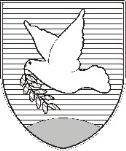 OBČINA IZOLA – COMUNE DI ISOLAOBČINSKI SVET – CONSIGLIO COMUNALEOdbor za družbene dejavnostiSončno nabrežje 8 – Riva del Sole 8	6310 Izola – IsolaTel: 05 66 00 100, Fax: 05 66 00 110E-mail: posta.oizola@izola.siWeb: http://www.izola.si/